Poniedziałek 27.04.2020 r.Cele lekcji: Uczeń:Czyta ze zrozumieniem.Łączy i zapisuje pasujące do siebie części porównań.Uzupełnia porównania na podstawie wiersza W hamaku.Zapoznaje się z informacjami na temat rodzajów ogrodów.Poznaje pojęcie odcinek.Wskazuje i mierzy odcinki.Mierzy i zapisuje długości wyróżnionych odcinków na linii prostej.Stosuje wprowadzone oznaczenia odcinków.1.Zapisujemy w zeszycie temat lekcji: Niezwykłe ogrody .2. Otwieramy podręcznik , str. 68, czytamy wiersz oraz odpowiadamy na pytanie 1,2,3. Poznajemy rodzaje ogrodów- str. 69 3. Karta ćwiczeń str. 74, 89 , 93, 95. 98 Edukacja matematyczna Lekcja online Dzieci nieobecne na zajęciach wykonują następujące zadania .1.Otwieramy podręcznik, str.1172.Wprowadzenie pojęcia odcinek , przyglądamy się jak wygląda, a następnie wykonujemy zadanie 2 .3. Otwieramy zeszyt do matematyki . Zapisujemy: Odcinek Proszę przerysować do zeszytu: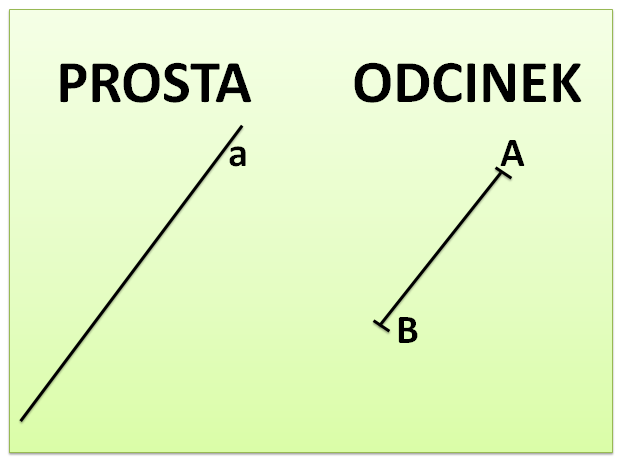 4. Wykonujemy ćwiczenia , Karta matematyczna , str. 58,59 , 75 oraz 74, ćw.34 